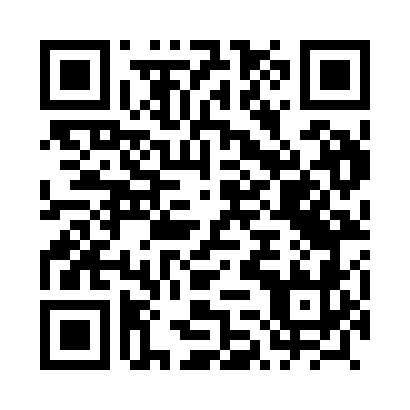 Prayer times for Policzne, PolandWed 1 May 2024 - Fri 31 May 2024High Latitude Method: Angle Based RulePrayer Calculation Method: Muslim World LeagueAsar Calculation Method: HanafiPrayer times provided by https://www.salahtimes.comDateDayFajrSunriseDhuhrAsrMaghribIsha1Wed3:015:1912:395:448:0010:082Thu2:585:1712:395:458:0110:113Fri2:555:1512:395:468:0310:134Sat2:525:1312:395:478:0410:165Sun2:495:1212:385:488:0610:196Mon2:465:1012:385:498:0710:217Tue2:435:0912:385:498:0910:248Wed2:405:0712:385:508:1010:279Thu2:365:0512:385:518:1210:3010Fri2:335:0412:385:528:1310:3211Sat2:305:0212:385:538:1510:3512Sun2:275:0112:385:548:1610:3813Mon2:245:0012:385:558:1710:4114Tue2:224:5812:385:558:1910:4415Wed2:224:5712:385:568:2010:4716Thu2:214:5512:385:578:2210:4717Fri2:214:5412:385:588:2310:4818Sat2:204:5312:385:598:2410:4819Sun2:204:5212:385:598:2610:4920Mon2:194:5012:386:008:2710:5021Tue2:194:4912:386:018:2810:5022Wed2:194:4812:396:028:2910:5123Thu2:184:4712:396:028:3110:5124Fri2:184:4612:396:038:3210:5225Sat2:174:4512:396:048:3310:5226Sun2:174:4412:396:058:3410:5327Mon2:174:4312:396:058:3510:5428Tue2:174:4212:396:068:3710:5429Wed2:164:4112:396:078:3810:5530Thu2:164:4112:396:078:3910:5531Fri2:164:4012:406:088:4010:56